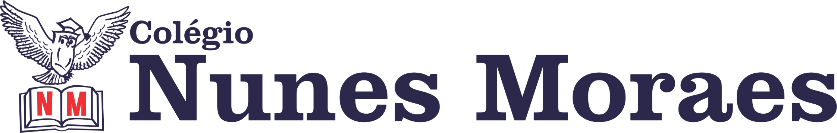 AGENDA DIÁRIA 3º ANO, 28 DE ABRIL1ª AULA: PORTUGUÊSCapítulo 7: Essas linhas que escrevo...      Págs.: 42 a 44.Objetos de conhecimento: Carta pessoal.Aprendizagens essenciais: Planejar e produzir, autonomamente, uma carta pessoal.Atividades propostas: Você escreve p.42 a 44, planejar e produzir uma carta pessoal.2ª AULA: INGLÊS3ª AULA: PORTUGUÊS.Capítulo 7: Essas linhas que escrevo...      Págs.: 38 a 40.Objetos de conhecimento: Verbos, substantivos e adjetivos.Aprendizagens essenciais: Identificar e diferenciar verbos, substantivos e adjetivos em textos.Atividades propostas: Compreendendo a língua – As palavras e os textos – Substantivos, adjetivos e verbos p.38 e 39.Atividade para casa: Compreendendo a língua p.40, questões 4, 5 e 6.4ª AULA: GEOGRAFIACapítulo 7: Vida e aspectos culturais do campo.      Págs.: 114 a 119.Objetos de conhecimento: Vida e aspectos culturais do campo.Aprendizagens essenciais: Identificar aspectos culturais dos grupos sociais do campo.Atividades propostas: Abertura do capítulo 7 p.114 e 115; O modo de vida dos povos tradicionais p.116 e 117; Mais atitude p.119.Atividade para casa: Mais atitude p.118.Bons estudos e uma ótima quinta-feira!